Weave SEL Into Your Daily Teaching: A 4-Step ProcessPlanning GuideExample: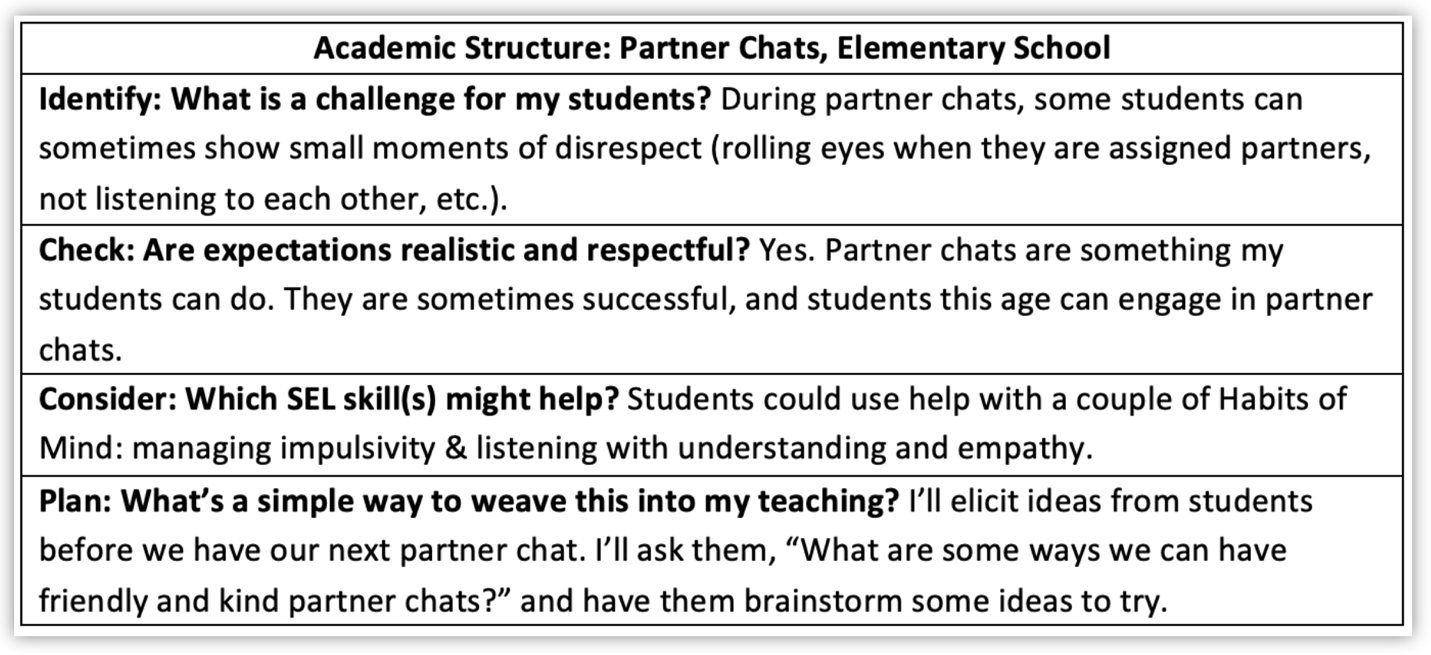 Step 1: Identify a time that’s challenging for your students.Step 2: Ask yourself, “Are my expectations realistic and reasonable?”Step 3: Consider: What SEL skills might help your students be more successful?Step 4: Plan a simple way to teach the SEL skill(s) that your students need when they need it.